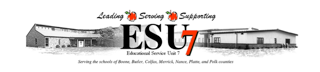 Amendment to contract of Adeline HohmanAdeline contract time will change from a .83 FTE to a .69 FTE.  The change will begin on October 30, 2017.Adeline’s amendment details are as stated below:All benefits will be based off of the .69 FTEDays83FTE.69Equity pay$6,298,92Salary$30,988.3